Uwaga: szkolny konkurs fotograficzny 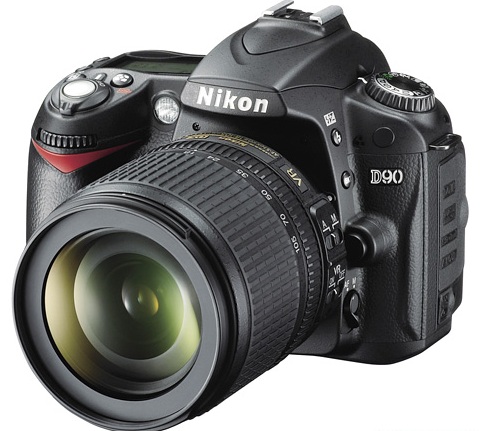 „W poszukiwaniu wiosny”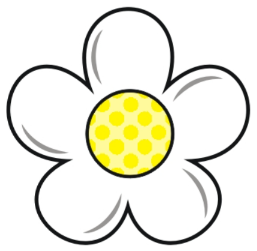 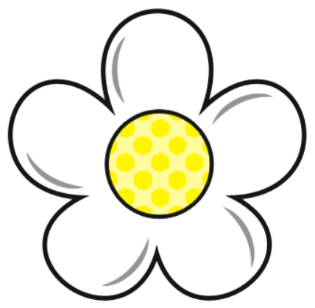 Regulamin:Konkurs adresowany jest do uczniów klas 1-8 
Szkoły Podstawowej nr 15 w Koninie.Tematem konkursu jest własna interpretacja hasła 

„W poszukiwaniu wiosny”.Każdy uczestnik przesyła tylko jedną fotografię. Zdjęcie musi być podpisane: imię, nazwisko, klasa. Zdjęcia mogą być obrabiane w programach graficznych.Zdjęcia przesyłamy na adres krzys.krakowski@gmail.comNadesłane zdjęcie musi być w formacie JPG.Zdjęcia mogą być kolorowe i czarno-białe.Zdjęcia muszą być wykonane samodzielnie i muszą być aktualne.Uczestnik, zgłaszając się do konkursu oświadcza, iż przysługują mu wyłączne i nieograniczone prawa autorskie 
do nadesłanej fotografii. Ponadto oświadcza, że wyraża zgodę na nieodpłatne publikowanie nagrodzonej fotografii oraz opublikowanie jego imienia, nazwiska, klasy w prezentacji pracy podczas wystawy pokonkursowej.Prace przesyłamy do 12 kwietnia 2023r. włącznie.Rozstrzygnięcie konkursu nastąpi do 28 kwietnia 2023r.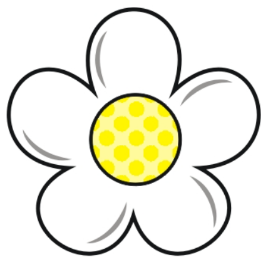 Serdecznie zapraszamyKrzysztof Krakowski, Bożena Bielińska